MOÇÃO DE APELO ao ILUSTRÍSSIMO GERENTE EDP BANDEIRANTE, no sentido de realizar a troca dos postes de madeira localizados na Rua Antonio Favalli por postes de concreto, bem como fazer um levantamento em todo o Município para que sejam todos estes postes de madeira por postes de concreto, afim de evitar acidentes conforme imagens anexas.Senhor Presidente, 	Considerando que há algumas semanas ocorreu a queda de um poste de madeira nas proximidades da Escola Municipal Professor João Nery Marton, conforme imagens anexas;	Considerando que o referido poste de madeira estava localizado na área central do Município e que é uma constatação que independe da localidade ainda existem postes de madeira espalhados por toda a cidade e certamente todos já possui sinal de deterioramento em sua base, trazendo riscos eminentes de acidente com desabamento em ocorrência de fortes chuvas com ventanias, já que os mesmos estão ligados em outros postes de concreto que já estão seguros;	Considerando que precisamos aproveitar este momento de poucas chuvas e tempo estável  para realizar este serviço, já que logo voltarão o período das tempestades de fim de tarde e chuvas torrenciais, o que dificulta o trabalho dos técnicos além de ter outras ocorrências mais urgentes.		Diante do acima exposto, a CÂMARA MUNICIPAL DE CANAS vem através desta MOÇÃO DE APELO, ao ILUSTRÍSSIMO GERENTE EDP BANDEIRANTE, no sentido de realizar a troca dos postes de madeira localizados na Rua Antonio Favalli por postes de concreto, bem como fazer um levantamento em todo o Município para que sejam todos estes postes de madeira por postes de concreto, afim de evitar acidentes conforme imagens anexas.	Outrossim que se de ciência desta Moção ao Prefeito Municipal de Canas, Senhor Lucemir do Amaral e a imprensa escrita, falada de nossa região. Plenário "Antonio Carlos Ventura", 4 de agosto de 2020.      RICELLY AUGUSTO ISALINO   "Caminhando com você!"Vereador - PSDB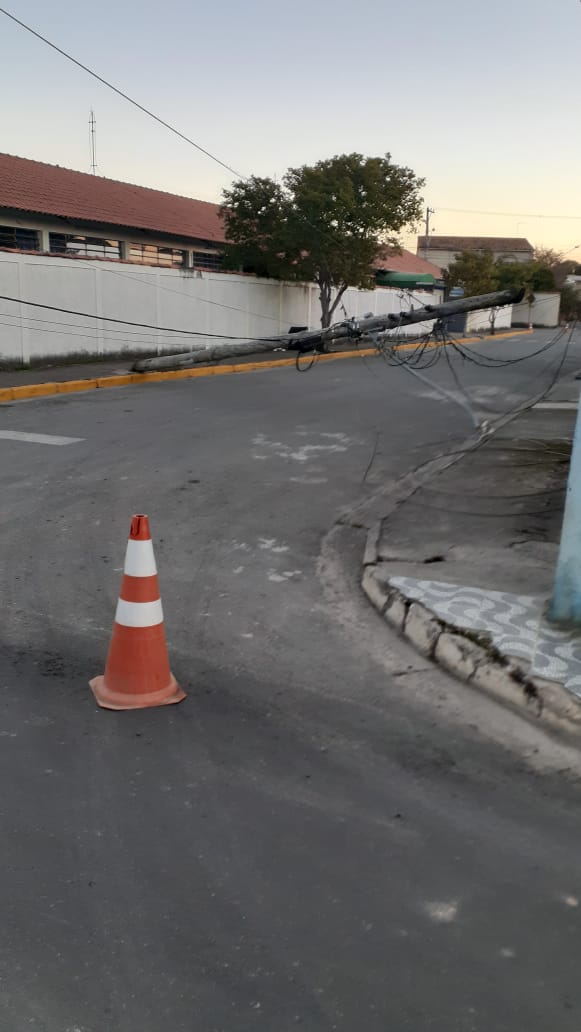 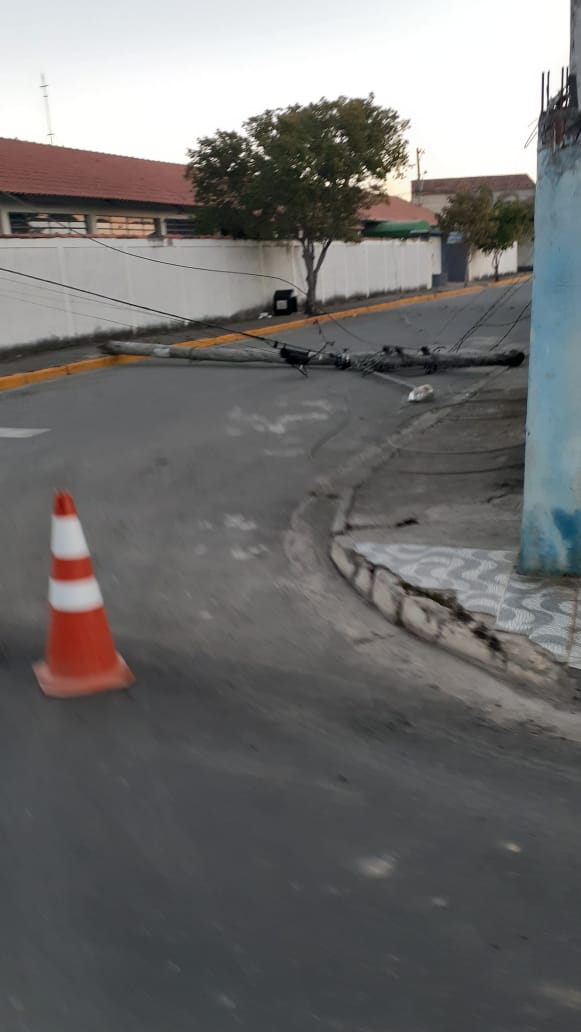 